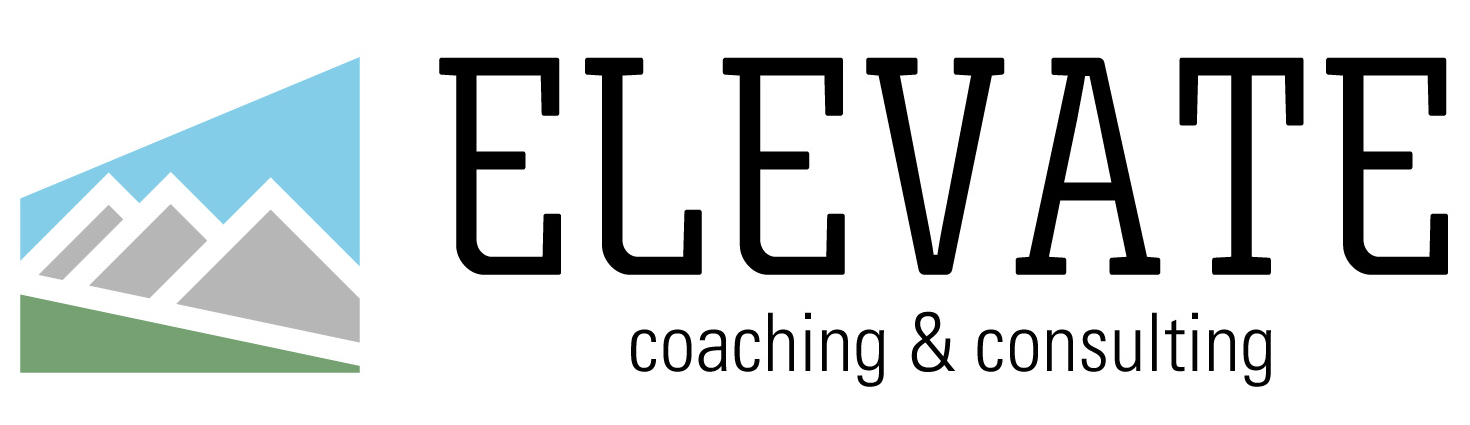 Jennifer L. Rowland – Owner, Coach, Consultant COACHING INTAKE FORMDate_________________________                                           Name________________________________Address______________________                                          Birthday______________________________Name of significant other and children if applicable:_______________________________________________________________________________________________________________________________ What has you to considering coaching now?_________________________________________________What areas would you like to address in coaching?______________________________________________________________________________________________________________________________________________________________________________________________________________________What would it look like in your life if coaching accomplished its goals?_________________________________________________________________________________________________________________As a coach, how can I best support your goals?_________________________________________________________________________________________________________________________________________________________________________________________________________________________What is your current occupation?__________________________________________________________On a scale from 1 to 10 how satisfied are you with this current job?______________________________What is your dream job? ________________________________________________________________What would make this job a 10?________________________________________________________________________________________________________________________________________________Are you considering a new position in your current employment or looking for something new?_________________________________________________________________________________In the last 12 months what professional development activities have you participated in? (i.e. on-line or in person seminars, assessments, workshops, reading, group coaching)    yes/ no What kinds of programs were they?________________________________________________________What are past and present hobbies or activities?_____________________________________________ On a scale of 1 to 10 how satisfied were you when doing these hobbies___________________________P.O. Box 82, Salix, PA, 1598     -      814-241-6070     -      jen.elevate@pm.meIs there a personal interest/ hobby that you would like to develop?______________________________Is this something that we can discuss in coaching?    Yes/ NoWhat are unique and special job skills do you have and are proud of?_____________________________Do you have a faith or religious background?   Yes/ NoWould you like this integrated into your coaching experience.  Yes/ NoDescribe a time in your life where you experienced a life changing moment.  What has changed  in your life since then?____________________________________________________________________________________________________________________________________________________________Highest Level of Education______________________________________________________________Have you ever participated in mental health therapy?________________________________________How long ago was this time in therapy?___________________________________________________Have you ever had prior coaching experiences, personally or professionally? Yes/ NoWhat is the Best time for you to attend appointments?_______________________________________What made you consider contacting me for coaching? _______________________________________P.O. Box 82, Salix, PA, 1598     -      814-241-6070     -      jen.elevate@pm.meTop of Form